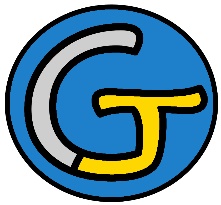 Rallye Lecture Cycle 3Pokko et la rivière aux crocodilesKarine Tournade (éditions Lire C’est Partir)Pokko et la rivière aux crocodilesKarine Tournade (éditions Lire C’est Partir)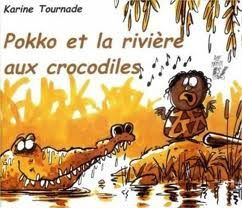 1 - Qui est Buala par rapport à Pokko ?	a) C’est sa grand-mère.	b) C’est sa voisine.	c) C’est sa belle-mère.1 - Qui est Buala par rapport à Pokko ?	a) C’est sa grand-mère.	b) C’est sa voisine.	c) C’est sa belle-mère.6 - Que fait Pokko pour raconter son histoire ?	a) Pour raconter son histoire, elle dessine.	b) Pour raconter son histoire, elle chante.	c) Pour raconter son histoire, elle mime.2 - Que demande Buala à Pokko ?	a) Elle lui demande d’aller chercher le livre magique.	b) Elle lui demande d’aller laver un maillet.	c) Elle lui demande d’aller voler un œuf en or.2 - Que demande Buala à Pokko ?	a) Elle lui demande d’aller chercher le livre magique.	b) Elle lui demande d’aller laver un maillet.	c) Elle lui demande d’aller voler un œuf en or.7 - Quel animal est Poulo Kanga ?	a) Il s’agit d’un crocodile.	b) Il s’agit d’une poule.	c) Il s’agit d’un éléphant.3 - Où Pokko doit-elle se rendre pour accomplir sa mission ?	a) Elle doit se rendre dans l’océan maléfique.	b) Elle doit se rendre dans la rivière aux crocodiles.	c) Elle doit se rendre dans la forêt des singes.3 - Où Pokko doit-elle se rendre pour accomplir sa mission ?	a) Elle doit se rendre dans l’océan maléfique.	b) Elle doit se rendre dans la rivière aux crocodiles.	c) Elle doit se rendre dans la forêt des singes.8 - Que contient l’objet qui est offert à Pokko ?	a) Il contient de l’or et de l’argent.	b) Il contient des graines magiques.	c) Il contient un puissant poison.4 - Pourquoi Pokko ne souhaite pas y aller ?	a) Car tous ceux qui y sont allés sont morts.	b) Car le voyage dure vingt ans.	c) Car elle préfère lire des livres.4 - Pourquoi Pokko ne souhaite pas y aller ?	a) Car tous ceux qui y sont allés sont morts.	b) Car le voyage dure vingt ans.	c) Car elle préfère lire des livres.9 - Que décide de faire Buala en voyant l’objet ?	a) Elle décide de punir Pokko.	b) Elle décide de partir à son tour. 	c) Elle décide de devenir gentille avec Pokko.5 - Quel est le premier animal que rencontre Pokko ?	a) Elle rencontre en premier un hippopotame.	b) Elle rencontre en premier un âne.	c) Elle rencontre en premier un lion.5 - Quel est le premier animal que rencontre Pokko ?	a) Elle rencontre en premier un hippopotame.	b) Elle rencontre en premier un âne.	c) Elle rencontre en premier un lion.10 - Qu’arrive-t-il à Buala à la fin de l’histoire ?	a) Elle se fait tuer.	b) Elle devient très riche.	c) Elle épouse le roi.Rallye Lecture Cycle 3Rallye Lecture Cycle 3Rallye Lecture Cycle 3Rallye Lecture Cycle 3Rallye Lecture Cycle 3Pokko et la rivière aux crocodilesKarine Tournade (éditions Lire C’est Partir)Pokko et la rivière aux crocodilesKarine Tournade (éditions Lire C’est Partir)Pokko et la rivière aux crocodilesKarine Tournade (éditions Lire C’est Partir)Pokko et la rivière aux crocodilesKarine Tournade (éditions Lire C’est Partir)Pokko et la rivière aux crocodilesKarine Tournade (éditions Lire C’est Partir)Pokko et la rivière aux crocodilesKarine Tournade (éditions Lire C’est Partir)Pokko et la rivière aux crocodilesKarine Tournade (éditions Lire C’est Partir)Pokko et la rivière aux crocodilesKarine Tournade (éditions Lire C’est Partir)CORRECTIONCORRECTIONCORRECTIONCORRECTIONCORRECTION1 - Qui est Buala par rapport à Pokko ?c) C’est sa belle-mère.1 - Qui est Buala par rapport à Pokko ?c) C’est sa belle-mère.1 - Qui est Buala par rapport à Pokko ?c) C’est sa belle-mère.1 - Qui est Buala par rapport à Pokko ?c) C’est sa belle-mère.1 - Qui est Buala par rapport à Pokko ?c) C’est sa belle-mère.1 - Qui est Buala par rapport à Pokko ?c) C’est sa belle-mère.1 - Qui est Buala par rapport à Pokko ?c) C’est sa belle-mère.6 - Que fait Pokko pour raconter son histoire ?b) Pour raconter son histoire, elle chante.6 - Que fait Pokko pour raconter son histoire ?b) Pour raconter son histoire, elle chante.6 - Que fait Pokko pour raconter son histoire ?b) Pour raconter son histoire, elle chante.6 - Que fait Pokko pour raconter son histoire ?b) Pour raconter son histoire, elle chante.6 - Que fait Pokko pour raconter son histoire ?b) Pour raconter son histoire, elle chante.6 - Que fait Pokko pour raconter son histoire ?b) Pour raconter son histoire, elle chante.2 - Que demande Buala à Pokko ?b) Elle lui demande d’aller laver un maillet.2 - Que demande Buala à Pokko ?b) Elle lui demande d’aller laver un maillet.2 - Que demande Buala à Pokko ?b) Elle lui demande d’aller laver un maillet.2 - Que demande Buala à Pokko ?b) Elle lui demande d’aller laver un maillet.2 - Que demande Buala à Pokko ?b) Elle lui demande d’aller laver un maillet.2 - Que demande Buala à Pokko ?b) Elle lui demande d’aller laver un maillet.2 - Que demande Buala à Pokko ?b) Elle lui demande d’aller laver un maillet.7 - Quel animal est Poulo Kanga ?a) Il s’agit d’un crocodile.7 - Quel animal est Poulo Kanga ?a) Il s’agit d’un crocodile.7 - Quel animal est Poulo Kanga ?a) Il s’agit d’un crocodile.7 - Quel animal est Poulo Kanga ?a) Il s’agit d’un crocodile.7 - Quel animal est Poulo Kanga ?a) Il s’agit d’un crocodile.7 - Quel animal est Poulo Kanga ?a) Il s’agit d’un crocodile.3 - Où Pokko doit-elle se rendre pour accomplir sa mission ?b) Elle doit se rendre dans la rivière aux crocodiles.3 - Où Pokko doit-elle se rendre pour accomplir sa mission ?b) Elle doit se rendre dans la rivière aux crocodiles.3 - Où Pokko doit-elle se rendre pour accomplir sa mission ?b) Elle doit se rendre dans la rivière aux crocodiles.3 - Où Pokko doit-elle se rendre pour accomplir sa mission ?b) Elle doit se rendre dans la rivière aux crocodiles.3 - Où Pokko doit-elle se rendre pour accomplir sa mission ?b) Elle doit se rendre dans la rivière aux crocodiles.3 - Où Pokko doit-elle se rendre pour accomplir sa mission ?b) Elle doit se rendre dans la rivière aux crocodiles.3 - Où Pokko doit-elle se rendre pour accomplir sa mission ?b) Elle doit se rendre dans la rivière aux crocodiles.8 - Que contient l’objet qui est offert à Pokko ?a) Il contient de l’or et de l’argent.8 - Que contient l’objet qui est offert à Pokko ?a) Il contient de l’or et de l’argent.8 - Que contient l’objet qui est offert à Pokko ?a) Il contient de l’or et de l’argent.8 - Que contient l’objet qui est offert à Pokko ?a) Il contient de l’or et de l’argent.8 - Que contient l’objet qui est offert à Pokko ?a) Il contient de l’or et de l’argent.8 - Que contient l’objet qui est offert à Pokko ?a) Il contient de l’or et de l’argent.4 - Pourquoi Pokko ne souhaite pas y aller ?a) Car tous ceux qui y sont allés sont morts.4 - Pourquoi Pokko ne souhaite pas y aller ?a) Car tous ceux qui y sont allés sont morts.4 - Pourquoi Pokko ne souhaite pas y aller ?a) Car tous ceux qui y sont allés sont morts.4 - Pourquoi Pokko ne souhaite pas y aller ?a) Car tous ceux qui y sont allés sont morts.4 - Pourquoi Pokko ne souhaite pas y aller ?a) Car tous ceux qui y sont allés sont morts.4 - Pourquoi Pokko ne souhaite pas y aller ?a) Car tous ceux qui y sont allés sont morts.4 - Pourquoi Pokko ne souhaite pas y aller ?a) Car tous ceux qui y sont allés sont morts.9 - Que décide de faire Buala en voyant l’objet ?b) Elle décide de partir à son tour. 9 - Que décide de faire Buala en voyant l’objet ?b) Elle décide de partir à son tour. 9 - Que décide de faire Buala en voyant l’objet ?b) Elle décide de partir à son tour. 9 - Que décide de faire Buala en voyant l’objet ?b) Elle décide de partir à son tour. 9 - Que décide de faire Buala en voyant l’objet ?b) Elle décide de partir à son tour. 9 - Que décide de faire Buala en voyant l’objet ?b) Elle décide de partir à son tour. 5 - Quel est le premier animal que rencontre Pokko ?c) Elle rencontre en premier un lion.5 - Quel est le premier animal que rencontre Pokko ?c) Elle rencontre en premier un lion.5 - Quel est le premier animal que rencontre Pokko ?c) Elle rencontre en premier un lion.5 - Quel est le premier animal que rencontre Pokko ?c) Elle rencontre en premier un lion.5 - Quel est le premier animal que rencontre Pokko ?c) Elle rencontre en premier un lion.5 - Quel est le premier animal que rencontre Pokko ?c) Elle rencontre en premier un lion.5 - Quel est le premier animal que rencontre Pokko ?c) Elle rencontre en premier un lion.10 - Qu’arrive-t-il à Buala à la fin de l’histoire ?a) Elle se fait tuer.10 - Qu’arrive-t-il à Buala à la fin de l’histoire ?a) Elle se fait tuer.10 - Qu’arrive-t-il à Buala à la fin de l’histoire ?a) Elle se fait tuer.10 - Qu’arrive-t-il à Buala à la fin de l’histoire ?a) Elle se fait tuer.10 - Qu’arrive-t-il à Buala à la fin de l’histoire ?a) Elle se fait tuer.10 - Qu’arrive-t-il à Buala à la fin de l’histoire ?a) Elle se fait tuer.Question1234455678910Points111111111111